Ο Ι Κ Ο Ν Ο Μ Ι Κ Η     Π Ρ Ο Σ Φ Ο Ρ ΑΕΝΤΥΠΟ ΠΡΟΣΦΟΡΑΣΟ    ΠΡΟΣΦΕΡΩΝ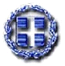 ΕΛΛΗΝΙΚΗ ΔΗΜΟΚΡΑΤΙΑΕΛΛΗΝΙΚΗ ΔΗΜΟΚΡΑΤΙΑΜΕΛΕΤΗ για την προμηθεια : ΑΝΑΚΑΤΑΣΚΕΥΗ ΔΗΜΟΤΙΚΟΥ                                               ΑΘΛΗΤΙΚΟΥ ΚΕΝΤΡΟΥ ΠΑΙΑΝΙΑΣΝΟΜΟΣ ΑΤΤΙΚΗΣΝΟΜΟΣ ΑΤΤΙΚΗΣΜΕΛΕΤΗ για την προμηθεια : ΑΝΑΚΑΤΑΣΚΕΥΗ ΔΗΜΟΤΙΚΟΥ                                               ΑΘΛΗΤΙΚΟΥ ΚΕΝΤΡΟΥ ΠΑΙΑΝΙΑΣΔΗΜΟΣ  ΠΑΙΑΝΙΑΣΔΗΜΟΣ  ΠΑΙΑΝΙΑΣΜΕΛΕΤΗ για την προμηθεια : ΑΝΑΚΑΤΑΣΚΕΥΗ ΔΗΜΟΤΙΚΟΥ                                               ΑΘΛΗΤΙΚΟΥ ΚΕΝΤΡΟΥ ΠΑΙΑΝΙΑΣΔΙΕΥΘΥΝΣΗ ΤΕΧΝΙΚΩΝ ΥΠΗΡΕΣΙΩΝΔΙΕΥΘΥΝΣΗ ΤΕΧΝΙΚΩΝ ΥΠΗΡΕΣΙΩΝΜΕΛΕΤΗ για την προμηθεια : ΑΝΑΚΑΤΑΣΚΕΥΗ ΔΗΜΟΤΙΚΟΥ                                               ΑΘΛΗΤΙΚΟΥ ΚΕΝΤΡΟΥ ΠΑΙΑΝΙΑΣΤαχ. Δ/νση : ΚΑΡΑΟΛΗ & ΔΗΜΗΤΡΙΟΥ 38ΑΜΕΛΕΤΗ για την προμηθεια : ΑΝΑΚΑΤΑΣΚΕΥΗ ΔΗΜΟΤΙΚΟΥ                                               ΑΘΛΗΤΙΚΟΥ ΚΕΝΤΡΟΥ ΠΑΙΑΝΙΑΣΤαχ. Κώδ. : 19 002ΧΡΗΜ.:  ΦΙΛΟΔΗΜΟΣ ΙΙΤηλ.: 2132030755Αριθμ. Μελέτης: 6 /2022Fax: 2106646188ΠΡΟΫΠ. : 749.914,80 €  με το Φ.Π.Α Α.α/αΕΙΔΟΣ ΠΡΟΜΗΘΕΙΑΣΜΟΝΠΟΣΟΤΗΤΑΤΙΜΗ  ΜΟΝΔΑΠΑΝΗ1Απομάκρυνση του παλιού χλοοτάπητα και εξυγίανση της επιφάνειας των γηπέδων m29.8502Προμήθεια και τοποθέτηση συνθετικού χλοοτάπηταm210.3003Προμήθεια και τοποθέτηση υλικού πλήρωσης χλοοτάπητα από κόκκους ανακυκλωμένου ελαστικού (SBR)tn1784Προμήθεια και τοποθέτηση γεωσύνθετου αποστραγγιστικού πλέγματος m21.3005Προμήθεια και τοποθέτηση Εστιών Ποδοσφαίρου για κεντρικό γήπεδοSet16Προμήθεια εστιών ποδοσφαίρου για γήπεδα 5x5Set27Προμήθεια και τοποθέτηση Πάγκων Αναπληρωματικών παικτών Τεμ.28Προμήθεια και τοποθέτηση Αντλητικού συγκροτήματος και συστήματος αυτόματου ποτίσματοςΚ.α.1ΣΥΝΟΛΟΦΠΑ 24%ΣΥΝΟΛΙΚΗ  ΔΑΠΑΝΗ